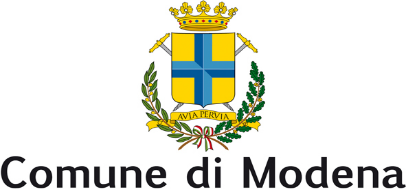 Consiglio ComunaleGruppo consiliare IDEA-Popolo e Libertà Modena, 7/6/17Al Sindaco Alla Presidente del Consiglio Comunale                                                    INTERROGAZIONE URGENTEOggetto: Concerto di Vasco Rossi: come verrà garantita la sicurezza? Visto: Il vile attentato di matrice islamica del 22 maggio 2017 avvenuto al Manchester Arena, affollatissima di teenager, dove un kamikaze si è fatto esplodere al concerto di Ariana Grande provocando 23 morti e 122 feriti, il peggior attacco avvenuto nel Regno Unito; le 1.527 le persone ferite a Torino dopo essere state coinvolte nella calca di piazza San Carlo, emergenza venutasi a creare nel parapiglia dei tifosi presi dal panico mentre assistevano dal maxi schermo alla finale Champions sabato 3 giugno 2017;le misure di sicurezza al Millennium Stadium di Cardiff in occasione della finale di Champions League, le più grandi mai viste per un evento sportivo nel Regno Unito: oltre alla copertura del tetto contro il rischio di droni,  sistemi di riconoscimento facciale dal costo di 200.000 euro posizionati nelle zone sensibili, incremento del numero di agenti della polizia gallese per controllare la città e vari cordoni di sicurezza nei pressi dello stadio, con controlli molto scrupolosi sui possessori dei biglietti di ingresso nominali;i recentissimi attacchi terroristici a Londra, a Melbourne e a Teheran.Consideratoche sono da valutare eventuali responsabilità istituzionali del Sindaco Appendino per i fatti di Torino; che il Ministro degli Interni Marco Minniti ha dichiarato: “Se l’evento non garantisce il livello massimo di sicurezza è chiaro che non può farsi”.Preso atto:che il Sindaco ha inviato una lettera ai residenti delle zone limitrofe invitandoli a non usare l’auto, a tenere in casa i rifiuti per la rimozione temporanea dei cassonetti, a non uscire per la spesa da effettuarsi anticipatamente, a girare coi documenti, ecc., dai due giorni precedenti il concerto;che in queste aree abitano famiglie con bambini e anziani con la necessità di spostarsi con un mezzo di trasporto e che non possono essere confinate per tre giorni in casa Chiedo al Sindaco e alla GiuntaQuali siano le misure di sicurezza adottate per l’imminente concerto di Vasco Rossi, il primo di luglio, al parco Ferrari, che secondo le previsioni verrà seguito da 200.000 persone (una città nella città), affinché la festa non sia funestata da incidenti.Quali le Forze dell’Ordine in campo per far funzionare al meglio questo evento, quali le vie di fuga previste e quali controlli per evitare la vendita abusiva di bottiglie di vetro o lattine.Se, data la portata dell’evento, le misure di sicurezza siano adeguate al numero dei partecipanti, tenuto conto che a Cardiff era previsto l’arrivo di 40.000 tifosi.Se per i residenti delle zone limitrofe siano state previste vie d’uscita sempre praticabili in caso di necessità.Se il Ministro Minniti sia stato già informato dell'evento e nel caso quale sia il suo parere in proposito;  altrimenti se si intenda farlo.Quali saranno i costi previsti a carico del Comune per le misure di sicurezza che si intendono attuare e per le forze dell’ordine impegnate.                                                                  Luigia Santoro                                                       Capogruppo Idea – Popolo e LibertàSi autorizza diffusione stampa